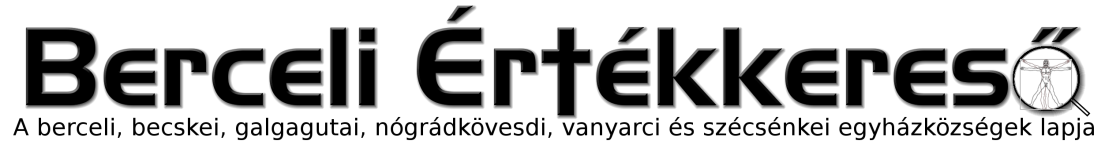 IV. évf. 30. szám Évközi 17. vasárnap	2017. július 30.Hivatalos elhatárolódás jogsértő magatartásoktól2017.07.26-án a Váci Egyházmegyei Vidékfejlesztési Iroda tájékoztatóján vehettek részt, egyházi vezetők, a környék polgármesterei, közösségi munkások, illetve akik korábban érdeklődtek a kertépítő, parkgondozó képzés iránt.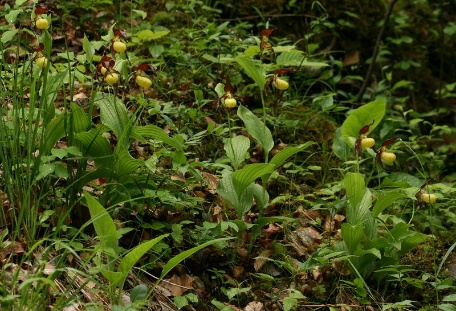 Felhívták a figyelmünket, hogy szabálysértésnek minősül, hogyha megfelelő OKJ-s végzettség nélkül valaki elektromos vagy motoros fűkaszát, fűnyírót, sövényvágót, motorfűrészt, kistraktort vagy bármilyen más motoros meghajtású eszközt használ saját tulajdonú telkén kívül. Pl. ha valaki a szomszédjához átmegy motoros fűkaszával füvet kaszálni, és nincs megfelelő végzettsége 50.000-100.000 Ft bírságot szabhatnak rá ki, vagy ha pl. valaki az elektromos fűnyíróját kitolja a saját háza előtti részre, ami már nem az ő tulajdona, hanem közterület, és nincs megfelelő végzettsége 50.000-100.000 Ft közötti bírságot kaphat ezért. Ha valaki pl. egyházi temetőben, plébánián megfelelő végzettség nélkül motoros fűkaszával füvet vág, 50.000-100.000 Ft bírságra számíthat, míg a munkáltatót 500.000-1.000.000 Ft közötti bírsággal büntetik.Ugyancsak bírságra számíthat, ha valaki védett növényt vág le fűnyíróval, mely 5000-250.000 Ft közötti eszmei értéket jelent növényenként.Sokakban felmerülhet a kérdés, hogy akkor hogyan kötelezheti az önkormányzat, hogy tartsuk rendben ezeket a területeket?Egyrészről a terület „rendben tartása” nem jelenti azt, hogy le kell vágni a füvet, mivel a 1995. évi LIII. törvény a környezet védelmének általános szabályairól 6.§. (2) szerint: „A környezethasználatot az elővigyázatosság elvének figyelembevételével, a környezeti elemek kíméletével, takarékos használatával, továbbá a hulladékkeletkezés csökkentésével, a természetes és az előállított anyagok visszaforgatására és újrafelhasználására törekedve kell végezni.” Vagyis arra kell törekedni, hogy a természetben élő növények és az ember között az élni, és élni hagyni elv érvényesüljön, vagyis a parlagfüvet és invazív fajok visszaszorítása mellett hagyjuk meg a természetes 50-60 cm-es füvet, amely az ember és az állatvilág természetes élettere.Másrészről nem tilos, ajánlott kézi szerszámmal: kaszával, sarlóval, kézi metszőollóval, ún. kézi fűnyíróval (amiben nincs motor) a saját telken kívül pázsitot készíteni, vagy sövényt vágni, illetve haszonállattal (liba, kacsa, juh, bárány, kecske) legeltetni.Ugyanakkor a későbbi félreértések és bírságok elkerülése végett a berceli Római Katolikus Plébánia (2687 Bercel Béke út 20) és a becskei Római Katolikus Plébánia (2693 Becske Ady Endre út 4.) és a hozzájuk tartozó fíliák összes ingatlanjában ezúttal hivatalosan is megtiltjuk, hogy megfelelő végzettség nélkül bárki motoros gépeket használjon. Amennyiben magánszemélyek vagy intézmények ezen elhatárolódásunk ellenére jogsértő magatartást folytatnak, ezzel vállalják, hogy a bírságok költségeit is viselik.Az Országos Tűzvédelmi Szabályzatról szóló 54/2014. (XII. 5.) BM rendelet értelmében 225. § (1) „Ha jogszabály másként nem rendelkezik, a lábon álló növényzet, tarló, növénytermesztéssel összefüggésben és a belterületi ingatlanok használata során keletkezett hulladék szabadtéri égetése tilos.” Ettől való eltérés esetén az illetékes Katasztrófavédelmi Kirendeltség 20.000– 60.000 Forintig terjedő tűzvédelmi bírságot szab ki. Önkormányzatok helyi rendeletei lehetővé tehetnek ettől való eltérést, de érvényben hagyva a 306/2010. (XII. 23.) Korm. rendelet a levegő védelméről előírásait. Hulladékégetési napokon szertartást nem végzünk az adott egyházközségben. Ha a környezetvédelmi határértékek fölé emelkedik a szálló por koncentrációja, akkor egészségügyi terhelés miatti kártérítési eljárást is lehet indítani az ellen, aki hulladékot éget, vagy az önkormányzat illetve intézmény ellen, aki a tevékenységet engedélyezi. Tehát az kapja a pénzt ebben az esetben, aki pl. nehezen vesz levegőt, vagy kár éri, mert kormosak lettek a ruhái, a bírságot pedig a hulladékégető személy, vagy az azt rendeletileg engedélyező önkormányzat vagy intézmény fizeti. Mivel senkinek sem akarunk ötletet adni feljelentésekre, így intézményként elhatárolódunk a hulladékégető tevékenységtől is, tehát egyházközségeink ingatlanjain kerti hulladék szabadtéri égetése is tilos.HIRDETÉSEKBercelen az 5. csoport takarít.2017.07.31.	H	 		Berceli Zene 5. jubileumi Mesterkurzus		11:30	Berceli Római Katolikus Templom bemutatása		17:00	Szentmise a Galgagutai Templomban2017.08.02. Sz	18:00	Szentmise a Nógádkövesdi Templomban		18:30	Szentségimádás a Berceli Templomban2017.08.03.	Cs	18:00	Szentmise a Berceli Templomban		18:30	Szentségimádás a Berceli Templomban2017.08.05. Sz	8:00	Buszos kirándulás Pásztóra (Szentlélek Templom Szűz Mária szobrok és a pásztói Szent Lőrinc Plébániatemplom megtekintése) (1500 Ft)		18:00	Szentmise a Berceli Templomban- +Hellenpach Mihály2017.08.06.	V	08:30	Szentmise a Berceli TemplombanUrunk		10:30	Szentmise a Becskei TemplombanSzíne-		10:30	Szentmise a Galgagutai Templombanváltozása	12:00	Szentmise a Szécsénkei Templomban		12:00	Szentmise a Nógrádkövesdi Templomban2017.08.14-18: Hittanos tábor VámosmikolánSzeretettel kérjük a Kedves Testvéreket, hogy aki teheti, természetbeni adományával támogassa a gyermekek táborozását. A felajánlott adományokat (zöldségek, gyümölcsök, májkrém, ásványvíz stb,) a berceli plébániára várjuk a tábor kezdetéig.2017.08.21-25 között a Bonum TV és a berceli Római Katolikus Plébánia közös 3 napos workshopot (tanfolyamot) szervez a Berceli Szent Miklós Közösségi Házban azon 16-25 közötti fiatalok részére, akik szeretnék elsajátítani a Digitális történetmondás és videós újságírás alapjait. Maximum létszám 16 fő, mely a jelentkezés sorrendjében kerül feltöltésre, így aki előbb jelentkezik, biztosan bekerül. A részvétel az EFOP 1.2.2-15-2016-00225 forrásából valósul meg, így a részvétel ingyenes.Hivatali ügyintézés: Római Katolikus Plébánia 2687 Bercel, Béke u. 20. H-P 8:00-16:00tel: (30) 455 3287 web: http://bercel.vaciegyhazmegye.hu, e-mail: bercel@vacem.huBankszámlaszám: 10700323-68589824-51100005